Администрация муниципального района«Карымский район» ПОСТАНОВЛЕНИЕот 5 февраля 2024 г. 						                    № 47пгт. КарымскоеОб утверждении Порядка по обеспечению бесплатным двухразовым питанием обучающихся с ограниченными возможностями здоровья, обучающихся в муниципальных общеобразовательных организациях муниципального района «Карымский район», реализующих образовательные программы начального общего, основного общего, среднего общего образования            В соответствии с пунктом 7 статьи 79 Федерального закона от 29 декабря 2012 года № 273-ФЗ "Об образовании в Российской Федерации", руководствуясь статьей 25 Устава муниципального района «Карымский район», постановляю:  1. Утвердить Порядок по обеспечению бесплатным двухразовым питанием обучающихся с ограниченными возможностями здоровья, обучающихся в муниципальных общеобразовательных организациях муниципального района «Карымский район», реализующих образовательные программы начального общего, основного общего, среднего общего образования (прилагается).  2. Постановление администрации муниципального района «Карымский район» от 06 сентября 2021 года «О бесплатном питании обучающихся с ограниченными возможностями здоровья, осваивающих адаптированные образовательные программы в муниципальных общеобразовательных организациях на территории муниципального района «Карымский район» признать утратившим силу. 3.  Настоящее постановление вступает в силу с момента подписания. 4. Опубликовать настоящее постановление в районной газете «Красное знамя» и на официальном сайте администрации муниципального района «Карымский район» в информационно-телекоммуникационной сети «Интернет» http://карымское.рф.Глава муниципального района«Карымский район»                                                                              А. С. СидельниковУТВЕРЖДЕН  постановлением администрации муниципального района «Карымский район»от 5 февраля 2024 № 47Порядокпо обеспечению бесплатным двухразовым питанием обучающихся с ограниченными возможностями здоровья, обучающихся в муниципальных общеобразовательных организациях муниципального района «Карымский район», реализующих образовательные программы начального общего, основного общего, среднего общего образования1. Общие положения            1.1. Настоящий Порядок обеспечения бесплатным двухразовым питанием обучающихся с ограниченными возможностями здоровья, обучающихся в муниципальных общеобразовательных организациях муниципального района «Карымский район», реализующих образовательные программы начального общего, основного общего, среднего общего образования (далее - Порядок), разработан в соответствии с Федеральным законом от 29 декабря 2012 года № 273-ФЗ "Об образовании в Российской Федерации", СанПиН 2.3/2.4.3590-20 "Санитарно-эпидемиологические требования к организации общественного питания населения", утвержденными постановлением Главного государственного санитарного врача Российской Федерации от 27 октября 2020 года № 32.           1.2. Настоящий Порядок разработан в целях организации предоставления бесплатного двухразового питания обучающимся с ограниченными возможностями здоровья (далее - ОВЗ), обучающимся в муниципальных общеобразовательных организациях муниципального района «Карымский район», реализующих образовательные программы начального общего, основного общего, среднего общего образования, в течение учебного года.2. Порядок и организация бесплатного двухразового питания            2.1. Финансовое обеспечение мероприятий по организации бесплатного двухразового питания обучающихся с ОВЗ осуществляется за счет средств бюджета муниципального района «Карымский район», а также иных межбюджетных трансфертов из бюджетов других уровней. Финансирование носит целевой характер и не может быть использовано на другие цели.           2.2. Обучающиеся с ОВЗ, одновременно относящиеся к льготным категориям, которые определены нормативными правовыми актами оссийск5ой Федерации,жЗабайкальского края и муниципального района «Карымский район», определяющими порядок организации питания в муниципальных общеобразовательных организациях отдельных категорий обучающихся, имеют право на получение питания за счет бюджетных средств только по одной из льготных категорий.          2.3. Обучающиеся с ОВЗ (обучающиеся по очной форме, обучающиеся на дому) ежедневно в дни фактического посещения учебных занятий обеспечиваются двухразовым питанием (завтрак и обед (обед и полдник)) в школьной столовой. Бесплатное двухразовое питание обучающимся с ОВЗ предоставляется по письменному заявлению родителей (законных представителей) по форме согласно приложению № 1 к настоящему Порядку.           2.4. В период установления нерабочих дней и (или) организации обучения с применением дистанционных образовательных технологий в муниципальных общеобразовательных организациях в связи с проведением санитарно-эпидемиологических мероприятий, обучающиеся с ОВЗ обеспечиваются бесплатным питанием путем замены денежной компенсацией.           2.5. Обучающимся с ОВЗ замена бесплатного двухразового питания продуктами и (или) денежной компенсацией не производится, за исключением случаев, предусмотренных пунктом 2.6 настоящего Порядка.           2.6. Обучающиеся с ОВЗ, получающие образование на дому, имеют право на получение компенсации за питание в денежном эквиваленте (ежемесячно) в дни учебных занятий, за исключением случаев нахождения обучающегося с ОВЗ на стационарном (амбулаторном) лечении. Выплата компенсации производится родителям (законным представителям) по письменному заявлению, по форме согласно приложению № 2 к настоящему Порядку.           2.7. Стоимость бесплатного двухразового питания на одного обучающегося с ОВЗ в день составляет 151 (сто пятьдесят один рубль) 00 копеек.Стоимость питания рассчитана с учетом обучающихся с ОВЗ, имеющих заболевания, связанные с ограничениями в питании, и нуждающихся в лечебном и диетическом питании.           2.8. С заявлением о предоставлении бесплатного двухразового питания обучающимся с ОВЗ в муниципальную общеобразовательную организацию представляются следующие документы:копия документа, удостоверяющего личность родителя (законного представителя);копия заключения психолого-медико-педагогической комиссии, подтверждающего наличие у обучающегося недостатков в физическом и (или) психическом развитии, препятствующих получению образования без создания специальных условий;копия заключения государственной медицинской организации о необходимости обучения обучающегося с ОВЗ на дому (при организации обучения на дому).        Документы представляются с предъявлением оригиналов для сверки. По окончании срока действия вышеперечисленных документов родители (законные представители) предъявляют новые подтверждающие документы.           2.9. Основаниями для отказа в предоставлении обучающимся с ОВЗ бесплатного двухразового питания являются:представление родителями (законными представителями) неполного пакета документов;представление неправильно оформленных или утративших силу документов;несоответствие обучающегося требованиям, установленным в пункте 1.2 настоящего Порядка.           2.10. Период предоставления двухразового бесплатного питания обучающимся с ОВЗ начинается с учебного дня, установленного приказом руководителя муниципальной общеобразовательной организации, но не более чем на срок действия заключения психолого-медико-педагогической комиссии.           2.11. Муниципальная общеобразовательная организация:обеспечивает информирование родителей (законных представителей) о порядке и условиях предоставления бесплатного двухразового питания;принимает документы, указанные в пункте 2.7 настоящего Порядка, регистрирует заявление, формирует пакет документов и обеспечивает их хранение;проверяет право обучающихся с ОВЗ на получение бесплатного питания;принимает решение о предоставлении (об отказе в предоставлении) бесплатного питания;издает приказ о предоставлении бесплатного питания в течение трех рабочих дней со дня приема документов от родителей (законных представителей);обеспечивает ведение табеля учета посещения обучающихся с ОВЗ по форме согласно приложению № 5 к настоящему Порядку;ежемесячно до 10-го числа каждого месяца формирует и передает в Комитет образования администрации муниципального района «Карымский район» списки обучающихся с ОВЗ, являющихся получателями бесплатного питания, по форме согласно приложению № 3 к настоящему Порядку, представляет отчеты об использовании денежных средств по форме согласно приложению № 4 к настоящему Порядку.            2.12. В случае изменения основания предоставления права обучающемуся с ОВЗ на получение бесплатного двухразового питания родители (законные представители) обучающегося с ОВЗ в течение двух рабочих дней со дня наступления таких изменений должны сообщить об этом в администрацию муниципальной общеобразовательной организации.3. Контроль за организацией бесплатного двухразового питания           3.1. Руководитель муниципальной общеобразовательной организации несет ответственность:за достоверность сведений о ежедневной фактической посещаемости и питании обучающихся с ОВЗ;за достоверность сведений об обучающихся с ОВЗ, получающих образование на дому, и получение ими сухого пайка или компенсации питания в денежном эквиваленте;- за целевое расходование средств, предусмотренных на обеспечение бесплатным двухразовым питанием обучающихся с ОВЗ.       3.2. Контроль за целевым использованием денежных средств на обеспечение бесплатным двухразовым питанием обучающихся с ОВЗ и за соблюдением условий их предоставления осуществляется Комитетом образования администрации муниципального района «Карымский район».Приложение № 1к Порядку Приложение № 2 к ПорядкуПриложение № 3 к Порядку Списокобучающихся с ограниченными возможностями здоровья, которым предоставлено бесплатное двухразовое питание______________________________________________(наименование муниципальной общеобразовательной организации)Приложение № 4к Порядку Отчет  об использовании денежных средств по организации бесплатного питания обучающихся с ограниченными возможностями здоровьяза _________________ 20___ г._______________________________________________(наименование муниципальной общеобразовательной организации)Руководитель муниципальной общеобразовательной организации _________________________Главный бухгалтер _________________________________________Ф.И.О. исполнителя, номер контактного телефона _________________________________Приложение № 5к ПорядкуТабель учета посещаемости обучающихся с ОВЗза _________________ 20___ год_______________________________________________(наименование муниципальной общеобразовательной организации)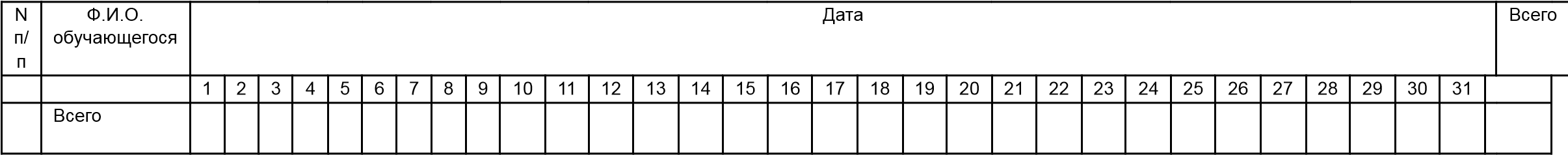 Руководитель муниципальной общеобразовательной организации ________________________Главный бухгалтер _________________________________________Ф.И.О. исполнителя, номер контактного телефона______________________ Директору___________________________________ ___________________________________ ___________________________________ от родителя (законного представителя) ___________________________________ ___________________________________ ___________________________________ проживающего по адресу:___________________________________ ______________________________________________________________________ЗАЯВЛЕНИЕ о предоставлении бесплатного двухразового питанияЗАЯВЛЕНИЕ о предоставлении бесплатного двухразового питанияЗАЯВЛЕНИЕ о предоставлении бесплатного двухразового питанияЗАЯВЛЕНИЕ о предоставлении бесплатного двухразового питания     Прошу предоставить бесплатное двухразовое питание моему ребенку (Ф.И.О., дата рождения) _________________________________________________________________________________________________________________ ученику(це) "____" класса. Копии документов, подтверждающих основание предоставления бесплатного питания:_________________________________________________________________;_________________________________________________________________;- _________________________________________________________________.В случае изменения оснований для получения питания на бесплатной основе обязуюсь письменно информировать администрацию муниципальной общеобразовательной организации.     Прошу предоставить бесплатное двухразовое питание моему ребенку (Ф.И.О., дата рождения) _________________________________________________________________________________________________________________ ученику(це) "____" класса. Копии документов, подтверждающих основание предоставления бесплатного питания:_________________________________________________________________;_________________________________________________________________;- _________________________________________________________________.В случае изменения оснований для получения питания на бесплатной основе обязуюсь письменно информировать администрацию муниципальной общеобразовательной организации.     Прошу предоставить бесплатное двухразовое питание моему ребенку (Ф.И.О., дата рождения) _________________________________________________________________________________________________________________ ученику(це) "____" класса. Копии документов, подтверждающих основание предоставления бесплатного питания:_________________________________________________________________;_________________________________________________________________;- _________________________________________________________________.В случае изменения оснований для получения питания на бесплатной основе обязуюсь письменно информировать администрацию муниципальной общеобразовательной организации.     Прошу предоставить бесплатное двухразовое питание моему ребенку (Ф.И.О., дата рождения) _________________________________________________________________________________________________________________ ученику(це) "____" класса. Копии документов, подтверждающих основание предоставления бесплатного питания:_________________________________________________________________;_________________________________________________________________;- _________________________________________________________________.В случае изменения оснований для получения питания на бесплатной основе обязуюсь письменно информировать администрацию муниципальной общеобразовательной организации."____" _______ 20___ года________________ подпись(______________________) расшифровка(______________________) расшифровкаДиректору__________________________________ __________________________________  от родителя (законного представителя) ____________________________________________________________________ проживающего по адресу:____________________________________________________________________ЗАЯВЛЕНИЕо предоставлении бесплатного двухразового питания обучающемуся с ОВЗ, получающему образование на домуЗАЯВЛЕНИЕо предоставлении бесплатного двухразового питания обучающемуся с ОВЗ, получающему образование на домуЗАЯВЛЕНИЕо предоставлении бесплатного двухразового питания обучающемуся с ОВЗ, получающему образование на домуЗАЯВЛЕНИЕо предоставлении бесплатного двухразового питания обучающемуся с ОВЗ, получающему образование на домуПрошу предоставить бесплатное двухразовое питание моему ребенку (Ф.И.О., дата рождения) ___________________________________________________________________________________________________________________________ученику(це) "____" класса, получающему(й) образование на дому, в виде компенсации за питание в денежном эквиваленте, путем перечисления на р/счет_______________________________________________________________________________________________________________________________________________________________________________________________________________(банковские реквизиты)Копии документов, подтверждающих основание предоставления бесплатного питания:_________________________________________________________________;_________________________________________________________________.В случае изменения оснований для получения питания на бесплатной основе обязуюсь письменно информировать администрацию муниципальной общеобразовательной организации.Прошу предоставить бесплатное двухразовое питание моему ребенку (Ф.И.О., дата рождения) ___________________________________________________________________________________________________________________________ученику(це) "____" класса, получающему(й) образование на дому, в виде компенсации за питание в денежном эквиваленте, путем перечисления на р/счет_______________________________________________________________________________________________________________________________________________________________________________________________________________(банковские реквизиты)Копии документов, подтверждающих основание предоставления бесплатного питания:_________________________________________________________________;_________________________________________________________________.В случае изменения оснований для получения питания на бесплатной основе обязуюсь письменно информировать администрацию муниципальной общеобразовательной организации.Прошу предоставить бесплатное двухразовое питание моему ребенку (Ф.И.О., дата рождения) ___________________________________________________________________________________________________________________________ученику(це) "____" класса, получающему(й) образование на дому, в виде компенсации за питание в денежном эквиваленте, путем перечисления на р/счет_______________________________________________________________________________________________________________________________________________________________________________________________________________(банковские реквизиты)Копии документов, подтверждающих основание предоставления бесплатного питания:_________________________________________________________________;_________________________________________________________________.В случае изменения оснований для получения питания на бесплатной основе обязуюсь письменно информировать администрацию муниципальной общеобразовательной организации.Прошу предоставить бесплатное двухразовое питание моему ребенку (Ф.И.О., дата рождения) ___________________________________________________________________________________________________________________________ученику(це) "____" класса, получающему(й) образование на дому, в виде компенсации за питание в денежном эквиваленте, путем перечисления на р/счет_______________________________________________________________________________________________________________________________________________________________________________________________________________(банковские реквизиты)Копии документов, подтверждающих основание предоставления бесплатного питания:_________________________________________________________________;_________________________________________________________________.В случае изменения оснований для получения питания на бесплатной основе обязуюсь письменно информировать администрацию муниципальной общеобразовательной организации."____" ________ 20___ года_______________ подпись(_______________________) расшифровка(_______________________) расшифровкаN п/ пДата принятия заявленияДата начала предоставления бесплатного питанияДата начала предоставления бесплатного питанияФамилия обучающегосяИмя обучающегосяИмя обучающегосяОтчество обучающегосяДата рождения обучающегосяДата рождения обучающегосяЗаключениеПМПК(дата, номер протокола)РекомендацияПМПК(программа)По какой программеосуществляется обучениеРуководитель муниципальной общеобразовательной организацииРуководитель муниципальной общеобразовательной организацииРуководитель муниципальной общеобразовательной организации______________ (подпись)______________ (подпись)______________ (подпись)_________________________ (расшифровка)_________________________ (расшифровка)_________________________ (расшифровка)М.П.М.П.М.П.N п/ пНаименование статейСумма за месяц1Сальдо на начало месяца2Получено на отчетный месяц3Израсходовано за отчетный месяц4Возврат полученных и неиспользованных сумм5Сальдо на конец месяца0